Руководство пользователя фонаремОб устройствеУниверсальный портативный походный фонарьОснащен 4 светодиодами с высоким индексом цветопередачи (CRI>90, цветовая температура: 2,700K) для обеспечения мощности до 100 люменПользователю предоставляется доступ к 3 уровням яркости и режиму свечиИмеет сенсорный переключательИмеет магнитную петлю для переноскиИзготовлен из прочного поликарбонатного материалаСиликоновый плафон делает освещение более мягкимВодонепроницаемость и пыленепроницаемость в соответствии со степенью защиты IPX4ПараметрыРазмеры: ø72 мм x 132 мм (ø2.83" x 5.20")Вес: 106 г (3,74 унции) (с учетом элементов питания)         71 г (2,50 унции)Комплектующие3 x элемента питания AAA Выбор элемента питанияТехнические характеристикиПримечание. Приведенные данные получены в лабораторных условиях в соответствии с международным стандартом тестирования фонарей ANSI/NEMA FL1 с использованием 3 щелочных батареек 1,5 В типа AAA. При эксплуатации характеристики могут отличаться от приведенных вследствие использования другого аккумулятора или иных условий окружающей среды.Обзор продукта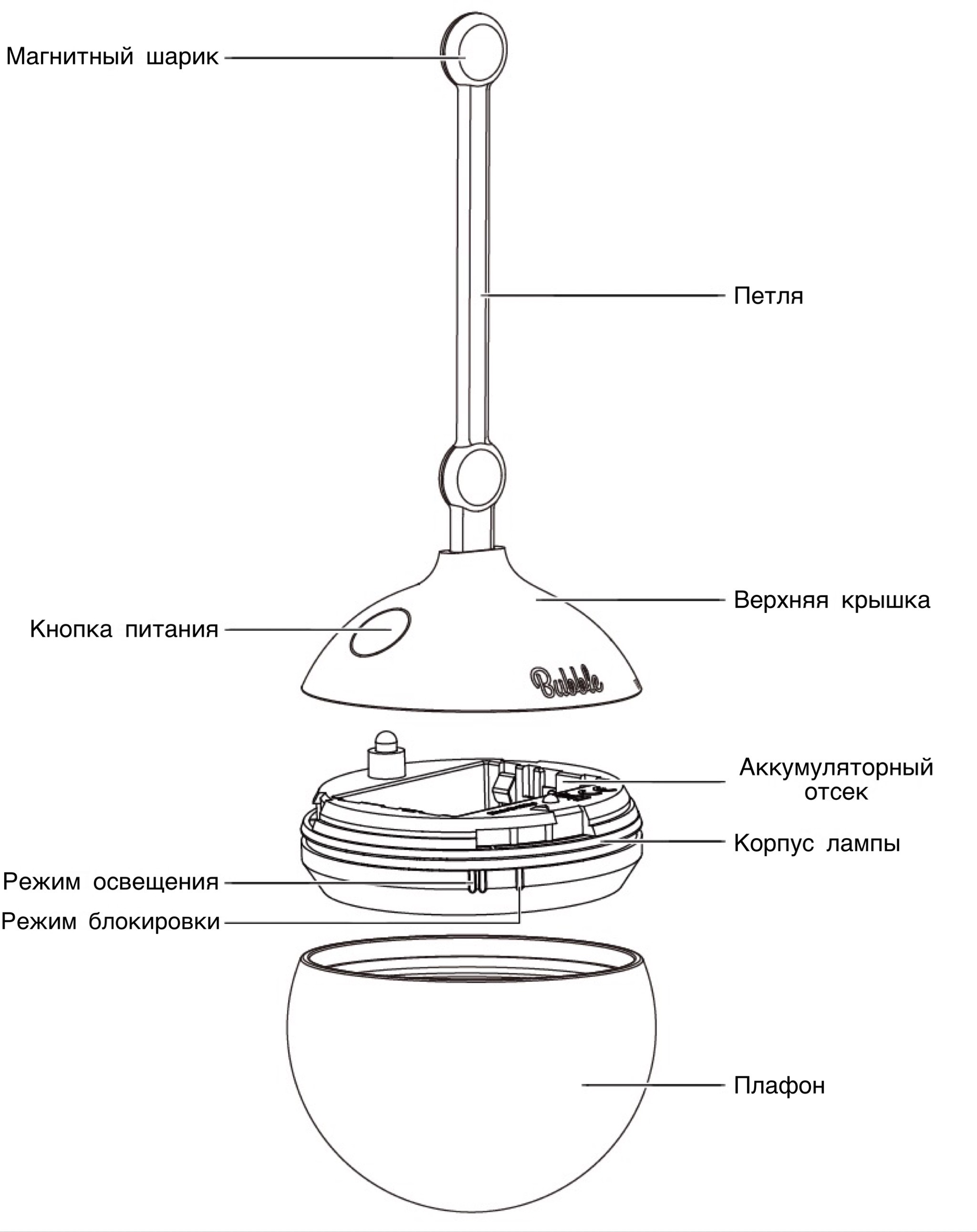 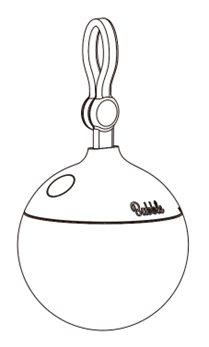 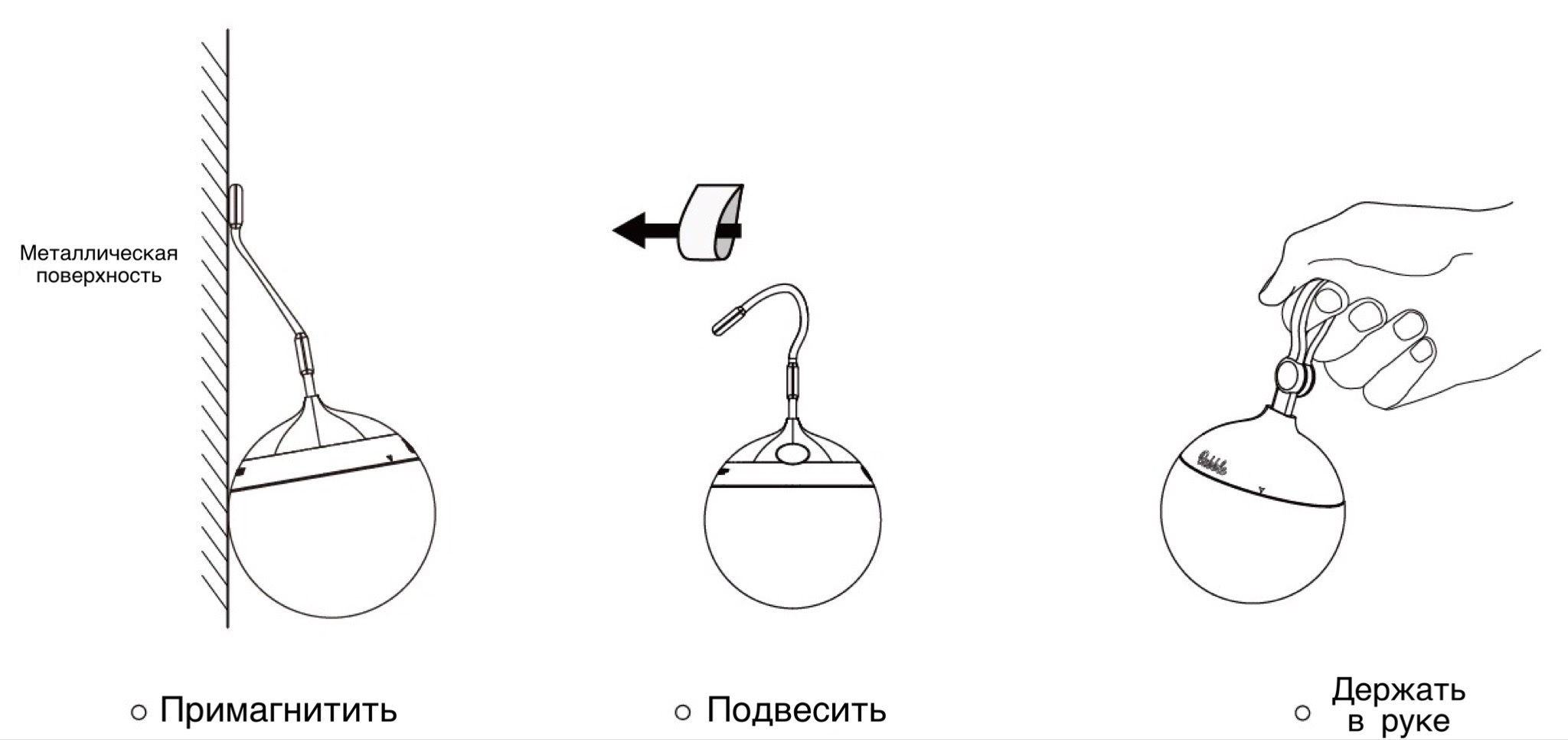 Варианты пользованияИнструкция по эксплуатацииУстановка / извлечение элементов питанияОтделите плафон.Возьмите фонарь в руку.Прокрутите до конца против часовой стрелки верхнюю крышку.Отделите верхнюю крышку от корпуса лампы.Вставьте / извлеките элементы питания в соответствии с указанными обозначениями полярности так, как это показано на иллюстрации.Прикрепите верхнюю крышку к корпусу лампы в соответствии с обозначением △.Прокрутите верхнюю крышку по часовой стрелке до режима освещения, чтобы активировать фонарь.Для завершения установки прикрепите плафон.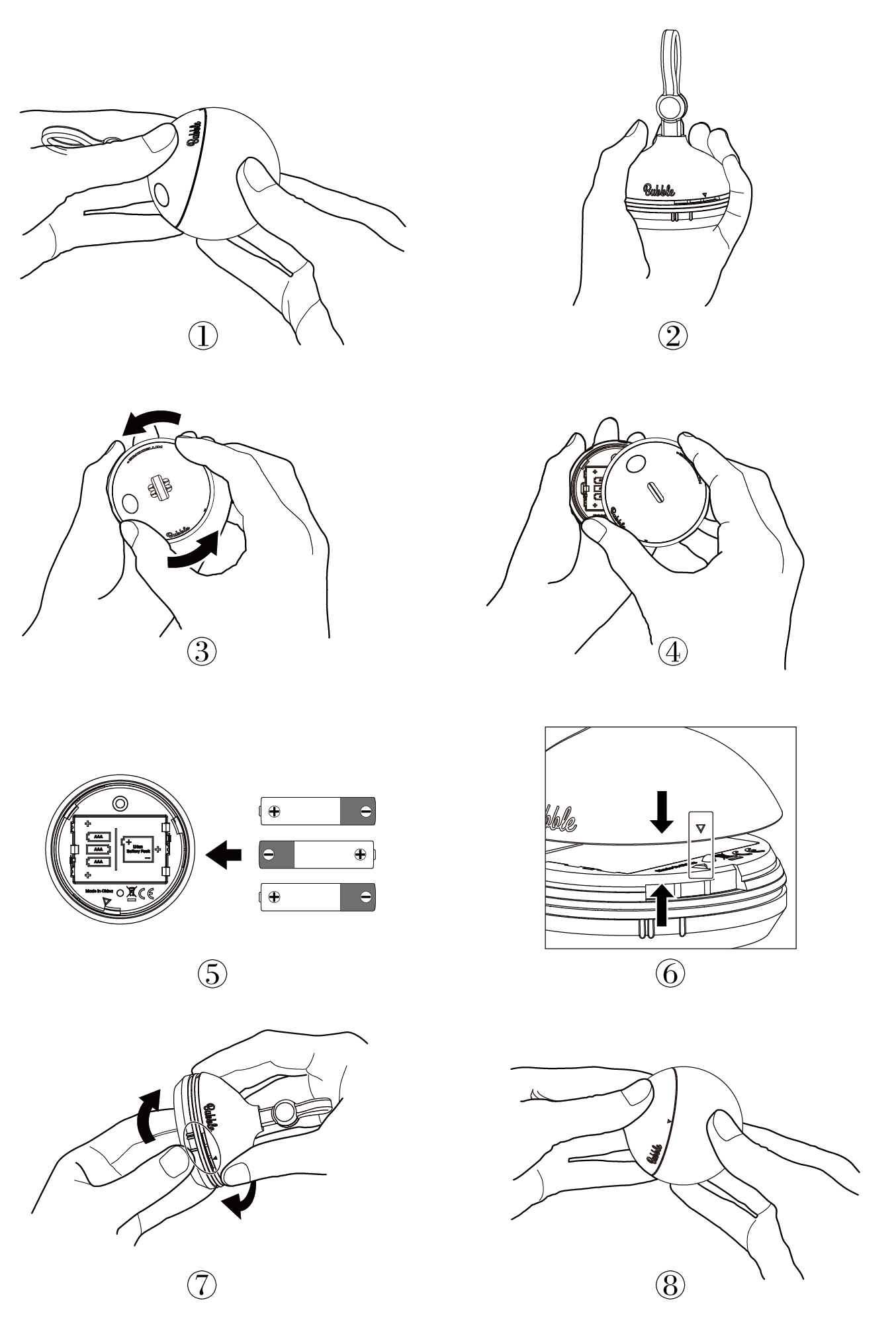 Включение / Выключение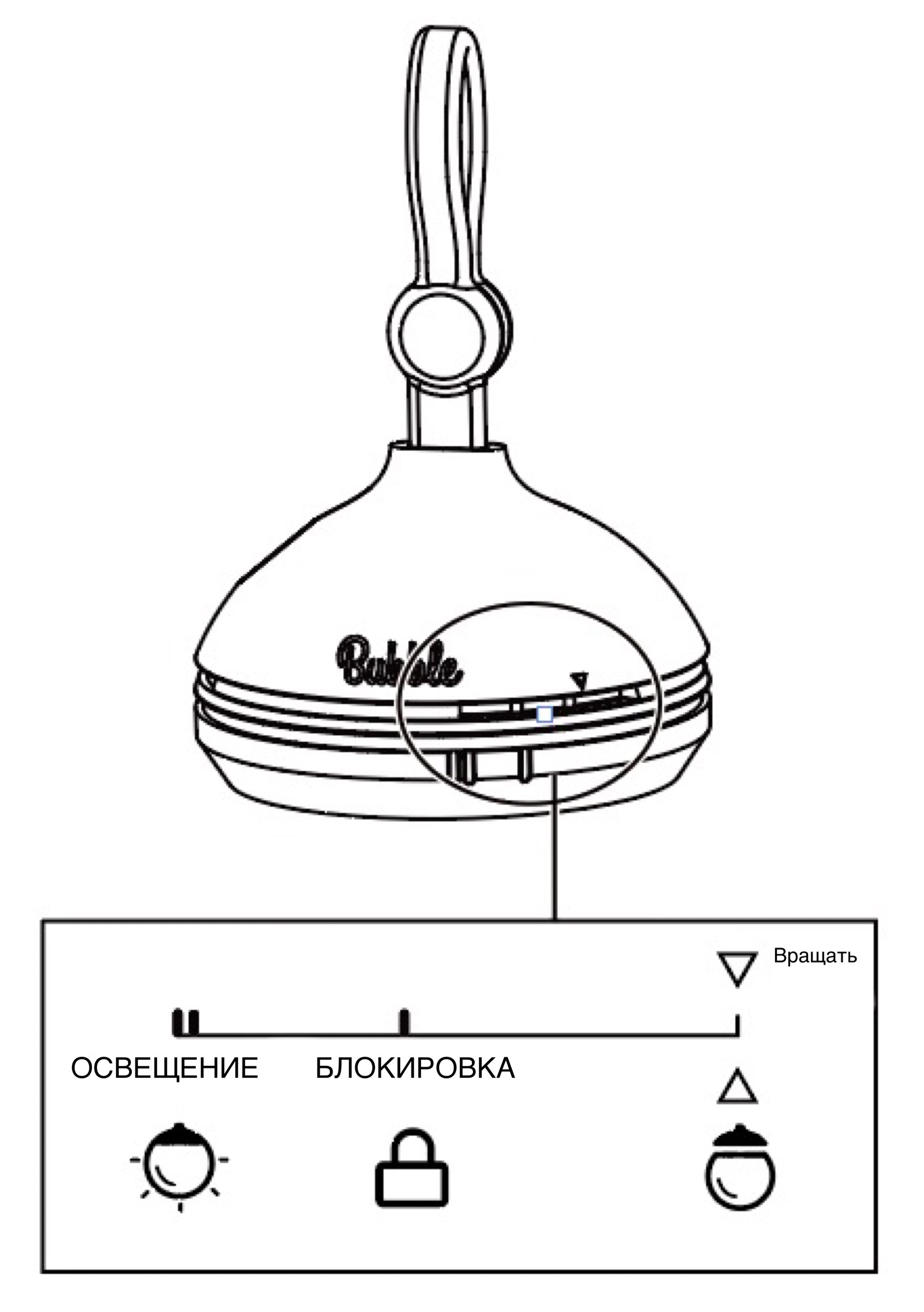 Если устройство находится в режиме блокировки, прокрутите верхнюю крышку по часовой стрелке до режима освещения, чтобы активировать фонарь на низком уровне яркости.В режиме освещения коснитесь и удерживайте кнопку питания в течение 1 секунды, чтобы активировать или выключать фонарь.Когда фонарь находится в активированном состоянии, прокрутите верхнюю крышку против часовой стрелки до режима блокировки, чтобы выключить фонарь и перевести его в данный режим.Регулирование яркостиПри нахождении фонаря в активированном состоянии, касайтесь кнопки питания для переключения между следующими уровнями яркости и режимом: НИЗКИЙ – СРЕДНИЙ – ВЫСОКИЙ – Режим свечи.Блокировка / разблокировкаБлокировка. При нахождении устройства в режиме освещения зажмите и прокрутите верхнюю крышку против часовой стрелки до режима блокировки, чтобы выключить фонарь и перевести его в режим блокировки. Режим освещения недоступен, если фонарь заблокирован.Разблокировка. При нахождении устройства в режиме блокировки зажмите и прокрутите верхнюю крышку по часовой стрелке до режима освещения, чтобы разблокировать фонарь и перевести его в режим работы на НИЗКОМ уровне яркости.Меры предосторожностейВнимание! Возможно опасное излучение! Не направлять луч света в глаза! Поскольку таким образом может быть нанесен им значительный вред.Если вы планируете не пользоваться устройством на протяжении длительного времени, пожалуйста, не забудьте извлечь из него все элементы питания. Если вы храните или переносите устройство в рюкзаке, пожалуйста, не забудьте заранее перевести его в режим блокировки во избежание случайной активации.НЕ разбирайте устройство и не вносите каких-либо изменений в его конструкцию, так как это может привести к его повреждению и, как следствие, аннулированию гарантии. Для получения полной информации о гарантийном обслуживании, пожалуйста, обратитесь к соответствующему разделу текущего руководства.НЕ допускайте погружения устройства в воду.НЕ устанавливайте элементы питания мокрыми руками.НЕ допускайте близкого к огню расположения устройства во избежание несчастных случаев и повреждения продукта.Утилизируйте устройство / элементы питания в соответствии с действующим местным законодательством и общепринятыми правилами.Гарантийное обслуживаниеВся продукция NITECORE® обладает гарантией. При наличии у продукта каких-либо дефектов или брака его можно обменять у местного дистрибьютора в течение 15 дней с даты покупки. После этого неисправную продукцию NITECORE® можно бесплатно починить в течение 60 месяцев со дня покупки. По прошествии 60 месяцев начинает действовать ограниченная гарантия, которая покрывает стоимость работы и обслуживания, но не распространяется на оплату комплектующих и запасных частей.Гарантия аннулируется, в случае если:1. продукция была сломана или в ее конструкцию были внесены изменения неофициальными лицами2. продукция была повреждена вследствие неправильного пользованияЗа последней информацией о продукции и услугах NITECORE®, пожалуйста, обращайтесь к местному дистрибьютору NITECORE® или пишите на почту service@nitecore.com※ Все изображения, тексты и утверждения, приведенные в рамках данного руководства пользователя, предназначены исключительно в справочных целей. В случае возникновения каких-либо расхождений между данным руководством и информацией, указанной на сайте www.nitecore.com, компания Sysmax Innovations Co., Ltd. оставляет за собой права интерпретировать и изменять содержание данного документа в любое время без предварительного уведомления.ТипНоминальное напряжениеСовместимостьПерезаряжаемый литий-ионный (Li-ion) аккумулятор NITECORE HLB1300—3.7 ВY (Рекомендуется)Щелочная батарейкаAAA1.5 ВY (Рекомендуется)Перезаряжаемый никель-металлогидридный (Ni-MH) аккумуляторAAA1.2 ВY (Рекомендуется)Перезаряжаемый литий-железо-фосфатный (LFP) аккумулятор104003.2 ВN (Несовместим)Перезаряжаемый литий-ионный (Li-ion) аккумулятор104003.7 ВN (Несовместим)Уровень яркости / РежимВЫСОКИЙСРЕДНИЙНИЗКИЙРежим свечкиЯркость100 люмен40 люмен6 люмен100 – 120 люменВремя работы5 ч10 ч42 ч5 ч